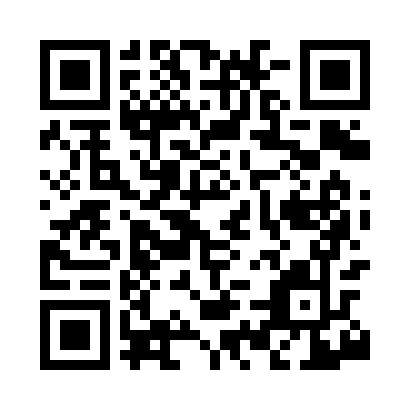 Ramadan times for Cosmos, Minnesota, USAMon 11 Mar 2024 - Wed 10 Apr 2024High Latitude Method: Angle Based RulePrayer Calculation Method: Islamic Society of North AmericaAsar Calculation Method: ShafiPrayer times provided by https://www.salahtimes.comDateDayFajrSuhurSunriseDhuhrAsrIftarMaghribIsha11Mon6:176:177:381:294:437:207:208:4112Tue6:156:157:361:284:447:227:228:4213Wed6:136:137:341:284:457:237:238:4414Thu6:126:127:321:284:457:247:248:4515Fri6:106:107:301:274:467:267:268:4616Sat6:086:087:281:274:477:277:278:4817Sun6:066:067:261:274:487:287:288:4918Mon6:046:047:251:274:487:297:298:5019Tue6:026:027:231:264:497:317:318:5220Wed6:006:007:211:264:507:327:328:5321Thu5:585:587:191:264:517:337:338:5522Fri5:565:567:171:254:517:357:358:5623Sat5:545:547:151:254:527:367:368:5724Sun5:525:527:131:254:537:377:378:5925Mon5:505:507:111:254:537:387:389:0026Tue5:485:487:101:244:547:407:409:0227Wed5:465:467:081:244:547:417:419:0328Thu5:445:447:061:244:557:427:429:0529Fri5:415:417:041:234:567:447:449:0630Sat5:395:397:021:234:567:457:459:0831Sun5:375:377:001:234:577:467:469:091Mon5:355:356:581:224:587:477:479:112Tue5:335:336:561:224:587:497:499:123Wed5:315:316:551:224:597:507:509:144Thu5:295:296:531:224:597:517:519:155Fri5:275:276:511:215:007:527:529:176Sat5:255:256:491:215:007:547:549:187Sun5:235:236:471:215:017:557:559:208Mon5:215:216:461:205:017:567:569:219Tue5:185:186:441:205:027:577:579:2310Wed5:165:166:421:205:027:597:599:24